от 3 февраля 2021 года									           № 122О внесении изменений в постановление администрации городского округагород Шахунья Нижегородской области от 10 апреля 2017 года № 419 «О резерве управленческих кадров администрации городского округа город Шахунья Нижегородской области»В связи с кадровыми изменениями администрация городского округа город Шахунья Нижегородской области  п о с т а н о в л я е т:В постановление администрации городского округа город Шахунья Нижегородской области от 10 апреля 2017 года № 419 «О резерве управленческих кадров администрации городского округа город Шахунья Нижегородской области» 
(с изменениями, внесенными постановлениями от 10.05.2018 № 685, 20.08.2018 № 1144, 26.12.2018 № 1741, 06.05.2019 № 480) (именуемое далее – Постановление) внести изменения, изложив состав комиссии по формированию и использованию резерва управленческих кадров администрации городского округа город Шахунья Нижегородской области в новой редакции:«»Начальнику общего отдела администрации городского округа город Шахунья Нижегородской области обеспечить размещение настоящего постановления на официальном сайте администрации городского округа город Шахунья Нижегородской области.Настоящее постановление вступает в силу со дня его опубликования на официальном сайте администрации городского округа город Шахунья Нижегородской области.Со дня вступления в силу настоящего постановления признать утратившим силу постановление администрации городского округа город Шахунья Нижегородской области от 10 мая 2018 года № 685 «О внесении изменений в постановление администрации городского округа город Шахунья Нижегородской области от 10 апреля 2017 года № 419 «О резерве управленческих кадров администрации городского округа город Шахунья Нижегородской области».Глава местного самоуправлениягородского округа город Шахунья						          Р.В.Кошелев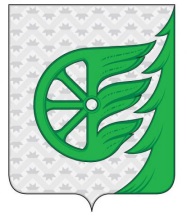 Администрация городского округа город ШахуньяНижегородской областиП О С Т А Н О В Л Е Н И ЕКошелев Роман Вячеславович- глава местного самоуправления городского округа город Шахунья Нижегородской области, председатель КомиссииСеров Александр Дмитриевич- первый заместитель главы администрации городского округа город Шахунья Нижегородской области, заместитель председателя КомиссииГудинаЮлия Николаевна- главный специалист отдела кадровой и архивной работы администрации городского округа город Шахунья Нижегородской области, секретарь КомиссииЧлены Комиссии:Члены Комиссии:Белов Александр Валентинович- начальник юридического отдела администрации городского округа город Шахунья Нижегородской областиГорева Наталья Александровна- начальник Управления промышленности, транспорта, связи, жилищно-коммунального хозяйства, энергетики и архитектурной деятельности администрации городского округа город Шахунья Нижегородской областиКозлова Елена Леонидовна- начальник Управления экономики, прогнозирования, инвестиционной политики и муниципального имущества городского округа город Шахунья Нижегородской областиПолитов Максим Леонидович- начальник сектора по спорту администрации городского округа город Шахунья Нижегородской областиСмирноваОльга Николаевна- начальник отдела кадровой и архивной работы администрации городского округа город Шахунья Нижегородской областиШамаков Павел Николаевич- начальник сектора по поддержке малого бизнеса и развития предпринимательства администрации городского округа город Шахунья Нижегородской области